Pracovní list KouleCílem kapitoly je seznámení se s koulí jako tělesem, jejími základními vlastnostmi a pojmy s koulí souvisejícími. Žák si osvojí a použije vzorce pro výpočet povrchu a objemu, ty také účelně používá při řešení slovních úloh k danému tématu. Pracovní list slouží žákům 9. ročníku k domácímu procvičování. Povrch a objem těles_______________________________________________________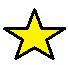 Tip: Pro úspěch v kapitole si v Malé trošce teorie pro začátek zopakuj základní vlastnosti koule. Připomeň si také, jak se počítá její objem a povrch.Malá troška teorie pro začátek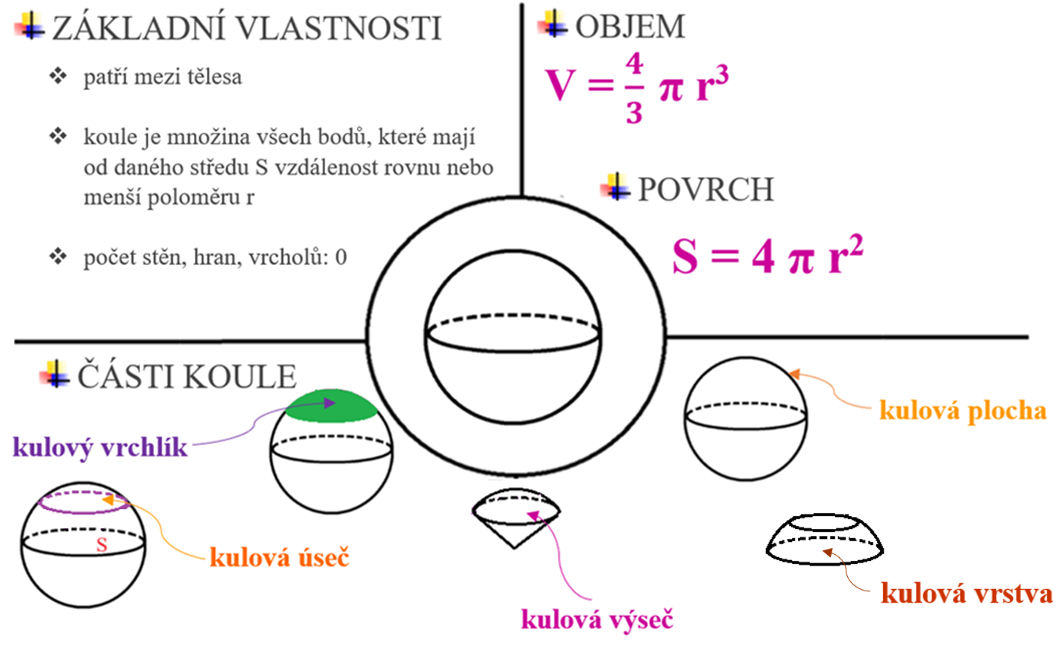 kulová úseč – část koule odříznutá rovinoukulový vrchlík – povrch kulové úseče (bez podstavy)kulová výseč – těleso, které vznikne sjednocením kulové úseče a kužele, který má s úsečí společnou kruhovou podstavu a jeho vrcholem je střed koulekulová plocha – množina bodů, které mají od středu S stejnou vzdálenost (povrchová vrstva [„slupka“] koule)kulová vrstva – část koule určená řezem dvou rovnoběžných rovin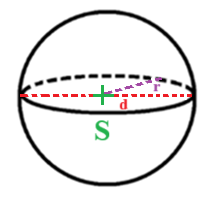 r … poloměr kouled … průměr koule (d = 2r)S … střed koulePŘÍKLADYVypočítej objem a povrch koule o průměru 12 cm.Do koule o poloměru 5 cm je vepsána krychle. Vypočítej, kolik procent objemu koule tvoří krychle.Vypočítej, kolikrát větší plochu zaujímá těleso s větším povrchem.Do krychle o délce stěnové úhlopříčky  cm je vepsána koule. Vypočítej objem a povrch koule.Míč má povrch 1 519,76 cm2. Vypočítej, kolik litrů vzduchu míč přibližně obsahuje.Jiřík vytvořil 15 sněhových koulí. Zjistil, že všechny dohromady mají hmotnost 3 685,6 gramů. Vypočítej poloměr jedné koule. (Uvažuj, že všechny koule mají stejnou velikost a hustota sněhové koule je přibližně shodná s hustotou ledu, 1 litr tedy váží 917 gramů.)ZÁVĚREČNÁ SEBEREFLEXEZamysli se a odpověz na otázky:Ve které části kapitoly Koule jsem si jist sám/sama sebou?Která část kapitoly mi činí potíže?Co nového mi práce přinesla?Co bych sám/sama sobě doporučil/a v kapitole Koule pro svůj další přínos?ŘEŠENÍVypočítej objem a povrch koule o průměru 12 cm.d = 12 cm         r =  = 6 cmV =  π r3V =  · 3,14 · 63 V = 904,32 cm3S = 4 π r2S = 4 · 3,14 · 62S = 452,16 cm2Do koule o poloměru 5 cm je vepsána krychle. 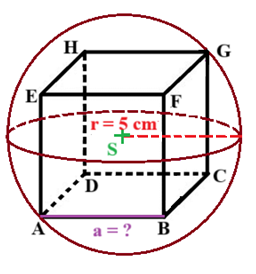 Vypočítej, kolik procent objemu koule tvoří krychle.DÉLKA HRANY KRYCHLE∣AG∣ = 2 r           ∣AG∣ = 2 · 5 = 10 cm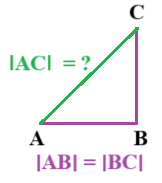 PYTHAGOROVA VĚTA∣AC∣2 = ∣AB∣2 + ∣BC∣2∣AC∣2 = 2 · ∣AB∣2∣AC∣ =  · ∣AB∣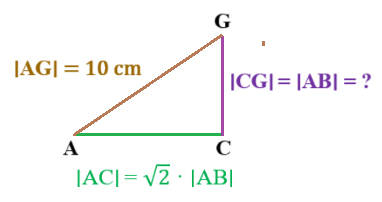 ∣AG∣2 = ∣AC∣2 + ∣CG∣2∣AG∣2 = ( · ∣AB∣)2 + ∣AB∣2100 = 2 · ∣AB∣2  + ∣AB∣2100 = 3 · ∣AB∣2∣AB∣ =  cmOBJEM KRYCHLE V1V1 = a3V1 = ()3V1 ≐ 192,45 cm3OBJEM KOULE V2V2 =  π r3V2 =  · 3,14 · 53V2 ≐ 523,3 cm3POMĚR OBJEMŮ KRYCHLE A KOULE V1 : V2V1 : V2 = 192,45 : 523,3 ≐ 0,368            0,368 · 100 = 36,8 (%)Odpověď: Krychle tvoří přibližně 36,8 % objemu koule.Vypočítej, kolikrát větší plochu zaujímá těleso s větším povrchem.POVRCH KRYCHLE S1S1 = 6 a2S1 = 6 · ( )2S1 = 200 cm2POVRCH KOULE S2S2 = 4 π r2S2 = 4 · 3,14 · 52S2 ≐ 314 cm2POMĚR POVRCHU KOULE A KRYCHLE (S2 > S1)S2 : S1  = 314 : 200 ≐ 1,57Odpověď: Povrch koule je přibližně 1,57krát větší než povrch krychle.Do krychle o délce stěnové úhlopříčky  cm je vepsána koule. Vypočítej objem a povrch koule.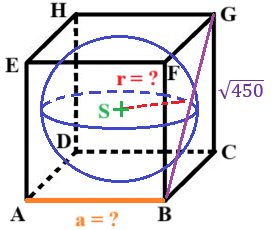 PYTHAGOROVA VĚTA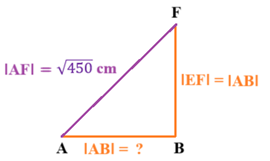 ∣AF∣2 = ∣AB∣2+ ∣BF∣2()2 = 2 · ∣AB∣2450 = 2 · ∣AB∣2225 = ∣AB∣2∣AB∣ = 15 cm           ∣AB∣ = 15 cm           průměr koule d =  15 cm           r ≐  = 7,5 cm OBJEM KOULEV =  π r3V =  · 3,14 · 7,53V ≐ 1 766,25 cm3POVRCH KOULES = 4 π r2S = 4 · 3,14 · 7,52S ≐ 706,5 cm2Míč má povrch 1 519,76 cm2. Vypočítej, kolik litrů vzduchu míč přibližně obsahuje.VYJÁDŘENÍ NEZNÁMÉ r ZE VZORCE, DOPOČÍTÁNÍ rS = 4 π r2                    r =     r =     r = 11 cmOBJEM MÍČEV =  π r3V =  · 3,14 · 113V ≐ 5 572,45 cm3 ≐ 5,57 l Odpověď: Míč obsahuje přibližně 5,57 litru vzduchu.Jiřík vytvořil 15 sněhových koulí. Zjistil, že všechny dohromady mají hmotnost 3 685,6 gramů. Vypočítej poloměr jedné koule. (Uvažuj, že všechny koule mají stejnou velikost a hustota sněhové koule je přibližně shodná s hustotou ledu, 1 litr tedy váží 917 gramů.)HMOTNOST JEDNÉ SNĚHOVÉ KOULE3 685,6 : 15 ≐ 245,7 gOBJEM JEDNÉ SNĚHOVÉ KOULEpočítej trojčlenkou1 l … 917 gx l … 245,7 g    x : 1 = 245,7 : 917  917 x = 245,7         x ≐ 0,268 l = 268 cm3použij vzorec z fyzikyV = 		( = 917 g/l )V =       V ≐ 0,268 l = 268 cm3V =  π r3	r = r =  r ≐ 4 cmOdpověď: Sněhová koule má poloměr přibližně 4 cm.Autor: Kateřina Dreslerová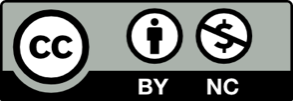 Toto dílo je licencováno pod licencí t Commons [CC BY-NC 4.0]. Licenční podmínky navštivte na adrese [https://creativecommons.org/choose/?lang=cs]